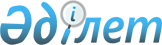 "2009 жылға арналған бір жолғы талондардың құны туралы" 2009 жылғы 13 ақпандағы № 12-5 шешімге өзгерістер енгізу туралы
					
			Күшін жойған
			
			
		
					Шығыс Қазақстан облысы Тарбағатай аудандық мәслихатының 2009 жылғы 24 сәуірдегі N 13-8 шешімі. Шығыс Қазақстан облысы Әділет департаментінің Тарбағатай аудандық Әділет басқармасында 2009 жылғы 08 мамырда N 5-16-76 тіркелді. Күші жойылды - Тарбағатай аудандық мәслихатының 2010 жылғы 27 шілдедегі N 23-9 шешімімен      Ескерту. Күші жойылды - Тарбағатай аудандық мәслихатының 2010.07.27 N 23-9 шешімімен.      «Қазақстан Республикасындағы жергілікті мемлекеттік басқару және өзін-өзі басқару туралы» Қазақстан Республикасының 2001 жылғы 23 қаңтардағы № 148-ІІ Заңының 6 бабының негізінде Тарбағатай аудандық мәслихаты ШЕШІМ ҚАБЫЛДАДЫ:



      1. «2009 жылға арнаған бір жолғы талондардың құны туралы» 2009 жылғы 13 ақпандағы № 12-5 шешімінің № 2 қосымшасындағы 3 және 7 тармақ алынып тасталсын.

      2. Осы шешім қабылданғаннан кейін он күнтізбелік күннен кейін қолданысқа енгізіледі.      Сессия төрағасы                   Ж.Бұзаубаев      Тарбағатай аудандық 

      Мәслихатының хатшысы              М.Мағжаев
					© 2012. Қазақстан Республикасы Әділет министрлігінің «Қазақстан Республикасының Заңнама және құқықтық ақпарат институты» ШЖҚ РМК
				